Virtual Initio Programming: WS32 & Ex32 Sample AnswersNOTE:  Exercises have become sufficiently complex that quite wide variability in answers can be expected.WS32Question 1:  It moves forward until it detects a line with its left line sensor.Question 2:  It moves forward until it reaches the square then it prints line_left  Goal Achieved!Exercise:import bdi.initioagent as cognitiveimport timeclass EnterAgent(cognitive.InitioAgent):    def __init__(self):        super().__init__()        only_line_goal = self.AND(self.G('line_left'), self.NOT(self.G('obstacle_right')))        goal_and_obstacle = self.AND(self.G('line_left'), self.b_obstacle_centre)        goal_and_no_wall = self.AND(self.G('line_left'), self.NOT(self.B('obstacle_right')))        goal_and_wall = self.AND(self.G('line_left'), self.AND(self.B('obstacle_right'), self.NOT(self.b_obstacle_centre)))        self.add_condition_rule(goal_and_obstacle, self.spin_left_rule)        self.add_condition_rule(self.G('obstacle_right'), self.forward_rule)        self.add_condition_rule(goal_and_no_wall, self.spin_right_rule)        self.add_condition_rule(goal_and_wall, self.forward_rule)        self.add_goal('line_left')        self.add_goal('obstacle_right')    def b_obstacle_centre(self):        if (self.beliefbase['distance'] < 30):            return True        return False    def forward_rule(self):         self.robot.forward(10)         time.sleep(5)         self.robot.stop()    def spin_left_rule(self):        self.robot.spinLeft(10)        time.sleep(1)        self.robot.stop()    def spin_right_rule(self):        self.robot.spinRight(10)        time.sleep(1)      Ex32Exercise 1:import bdi.initioagent as cognitiveimport random, timeclass MachineLearner(cognitive.InitioAgent):    def __init__(self, learning_rate):        super().__init__()        self.learning_rate = learning_rate        self.epsilon = 1        self.actions = ['forward', 'backward', 'left', 'right']        self.dictionary = self.action_reward(self.actions, 1)        self.rewards = {(1, 1):1, (1, 0):2, (0, 1):0, (0, 0):1}        self.add_goal('learn_oval')        self.add_condition_rule(self.G('learn_oval'), self.learn)        self.add_condition_rule(self.B('learn_oval'), self.end_learning)    def action_reward(self, action_list, default):        action_rewards = {}        for i in range(0, 2):            for j in range(0, 2):                for k in (action_list):                    action_rewards[((i, j), k)] = default        return action_rewards    def end_learning(self):        self.robot.stop()        print(self.dictionary)        self.done()    def get_max(self, state):        max_reward = 0        action = 'forward'        for act in self.actions:            if (self.dictionary[(state, act)] > max_reward):                action = act                max_reward = self.dictionary[(state, act)]        return action    def action_execute(self, action):        if (action == "forward"):            self.robot.forward(10)        elif (action == "backward"):            self.robot.reverse(10)        elif (action == "left"):            self.robot.spinLeft(10)        elif (action == "right"):            self.robot.spinRight(10)        else:            self.robot.stop()    def learn(self):        explore = random.random();        state = (self.robot.irLeftLine(), self.robot.irRightLine())        if (explore < self.epsilon):            print("Exploring")            action = random.choice(self.actions)        else:            action = self.get_max(state)        self.action_execute(action)        time.sleep(3)        reward = self.rewards[(self.robot.irLeftLine(), self.robot.irRightLine())]        if (reward == 2):            self.epsilon = self.epsilon - 0.05            print("updating epsilon: " + str(self.epsilon))            if (self.epsilon < 0):                self.add_belief('learn_oval')        self.dictionary[(state, action)] = self.dictionary[(state, action)] + ( reward - self.dictionary[(state, action)]) * self.learning_rate    Exercise 2:import bdi.initioagent as cognitiveimport random, timeclass MachineLearner(cognitive.InitioAgent):    def __init__(self, learning_rate):        super().__init__()        self.learning_rate = learning_rate        self.epsilon = 1        self.actions = ['forward', 'backward', 'left', 'right']        self.dictionary = self.action_reward(self.actions, 1)        self.rewards = {(1, 1):1, (1, 0):2, (0, 1):0, (0, 0):1}        self.add_goal('follow_oval')        self.add_condition_rule(self.G('learn_oval'), self.learn)        self.add_condition_rule(self.AND(self.G('follow_oval'), self.NOT(self.B('learn_oval'))), self.first_learn)        self.add_condition_rule(self.AND(self.G('follow_oval'), self.B('learn_oval')), self.execute_best)    def action_reward(self, action_list, default):        action_rewards = {}        for i in range(0, 2):            for j in range(0, 2):                for k in (action_list):                    action_rewards[((i, j), k)] = default        return action_rewards    def end_learning(self):        self.robot.stop()        print(self.dictionary)        self.done()    def get_max(self, state):        max_reward = 0        action = 'forward'        for act in self.actions:            if (self.dictionary[(state, act)] > max_reward):                action = act                max_reward = self.dictionary[(state, act)]        return action    def action_execute(self, action):        if (action == "forward"):            self.robot.forward(10)        elif (action == "backward"):            self.robot.reverse(10)        elif (action == "left"):            self.robot.spinLeft(10)        elif (action == "right"):            self.robot.spinRight(10)        else:            self.robot.stop()    def first_learn(self):        self.add_goal('learn_oval')    def execute_best(self):        state = (self.robot.irLeftLine(), self.robot.irRightLine())        best = self.get_max(state)        self.action_execute(best)    def learn(self):        explore = random.random();        state = (self.robot.irLeftLine(), self.robot.irRightLine())        if (explore < self.epsilon):            print("Exploring")            action = random.choice(self.actions)        else:            action = self.get_max(state)        self.action_execute(action)        time.sleep(3)        reward = self.rewards[(self.robot.irLeftLine(), self.robot.irRightLine())]        if (reward == 2):            self.epsilon = self.epsilon - 0.05            print("updating epsilon: " + str(self.epsilon))            if (self.epsilon < 0):                self.add_belief('learn_oval')        self.dictionary[(state, action)] = self.dictionary[(state, action)] + ( reward - self.dictionary[(state, action)]) * self.learning_rate    Exercise 3:import bdi.initioagent as cognitiveimport random, timeclass ZigZag(cognitive.InitioAgent):    def __init__(self):        super().__init__()        only_line_goal = self.AND(self.OR(self.G('line_left'), self.G('clear')), self.NOT(self.G('obstacle_right')))        lgoal_and_obstacle = self.AND(self.G('line_left'), self.b_obstacle_centre)        lgoal_and_no_wall = self.AND(self.G('line_left'), self.NOT(self.B('obstacle_right')))        cgoal_and_obstacle = self.AND(self.G('clear'), self.b_obstacle_centre)        cgoal_and_no_wall = self.AND(self.G('clear'), self.NOT(self.B('obstacle_left')))        lgoal_and_wall = self.AND(self.G('line_left'), self.AND(self.B('obstacle_right'), self.NOT(self.b_obstacle_centre)))        cgoal_and_wall = self.AND(self.G('clear'), self.AND(self.B('obstacle_left'), self.NOT(self.b_obstacle_centre)))        self.add_condition_rule(self.G('end'), self.end)        self.add_condition_rule(self.AND(self.B('line_left'), self.B('clear')), self.remove_clear)        self.add_condition_rule(self.AND(self.NOT(self.G('end')), self.AND(self.NOT(self.G('line_left')), self.NOT(self.G('clear')))), self.ask)        self.add_condition_rule(self.NOT(self.OR(self.B('line_left'), self.B('clear'))), self.add_clear)        self.add_condition_rule(self.AND(self.G('obstacle_right'), self.b_obstacle_centre), self.spin_left_rule)        self.add_condition_rule(self.G('obstacle_right'), self.forward_rule)        self.add_condition_rule(lgoal_and_obstacle, self.spin_left_rule)        self.add_condition_rule(lgoal_and_no_wall, self.forward_then_spin_right_rule)        self.add_condition_rule(cgoal_and_obstacle, self.spin_right_rule)        self.add_condition_rule(cgoal_and_no_wall, self.forward_then_spin_left_rule)        self.add_condition_rule(lgoal_and_wall, self.forward_rule)        self.add_condition_rule(cgoal_and_wall, self.forward_rule)    def end(self):        self.add_belief('end')        self.done()    def ask(self):        self.drop_belief('end')        goal = input('What would you like me to do? [B]find black,[C]find clear,[E]end')        if (goal == "B"):            self.add_goal('obstacle_right')            self.add_goal('line_left')        elif (goal == "C"):            self.add_goal('obstacle_right')            self.add_goal('clear')        else:            self.add_goal('end')    def remove_clear(self):        print("dropping clear")        self.drop_belief('clear')    def add_clear(self):        self.add_belief('clear')    def forward_rule(self):         self.robot.forward(10)         time.sleep(5)         self.robot.stop()    def spin_left_rule(self):        self.robot.spinLeft(10)        time.sleep(1)        self.robot.stop()    def spin_right_rule(self):        self.robot.spinRight(10)        time.sleep(1)        self.robot.stop()    def forward_then_spin_left_rule(self):        self.robot.forward(10)        time.sleep(1)        self.robot.spinLeft(10)        time.sleep(2)        self.robot.stop()    def forward_then_spin_right_rule(self):        self.robot.forward(10)        time.sleep(1)        self.robot.spinRight(10)        time.sleep(2)        self.robot.stop()    def b_obstacle_centre(self):        if (self.beliefbase['distance'] < 30):            return True        return False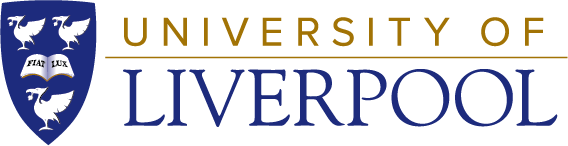 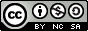  University of Liverpool, 2020This work is licensed under a Creative Commons Attribution-NonCommercial-ShareAlike 4.0 International License.